.PART ARIGHT SHUFFLE FORWARD, WALK, WALK, LEFT SHUFFLE FORWARD, WALK, WALKRIGHT SHUFFLE SIDE, ROCK, STEP, LEFT SHUFFLE SIDE, ROCK, STEPSYNCOPATED CHASSE' RIGHT, RIGHT SIDE ROCK, CROSSING SHUFFLESimilar to steps in "Swamp Thang"SYNCOPATED CHASSE' LEFT, LEFT SIDE ROCK, ½ TURN RIGHT, LEFT SIDE SHUFFLEPART BSYNCOPATED TOE & HEEL TOUCHES -- CROSSING, FORWARD, SIDE TO SIDEMASHED POTATOES TRAVELING BACKWARD, LEFT COASTER STEP, TOGETHERIf you do not want to do the mashed potato steps, the easy way is just back, back, back, rock step, then back, back, coaster step, togetherPART CLEFT PADDLE TURN (STEP BALL-CHANGE), RIGHT PADDLE TURN (STEP BALL-CHANGE)You have probably seen these paddle turns before; defined as one foot staying stationary and the other foot will propel you around. It is similar in action to riding a skateboard or scooter -- one foot on the board, and the other one pushing. Or, you can think of the paddle turns as a "step-rock-step-rock-step-rock-step" while turningLEFT CROSS, SIDE BALL-CHANGE, RIGHT CROSS, SIDE BALL-CHANGESYNCOPATED WEAVE RIGHT, CLAP, CLAPBACK, SIDE, CROSS, SHUFFLING ¾ TURN LEFTKICK AND KICK AND KICK BALL CHANGESTEP FORWARD, ¼ TURN RIGHT, POINT, WEAVE RIGHTYes, there are only 6 counts in this section and it is consistent in all 3 "C" sectionsTHIS IS THE FIRST ENDING FOR THE "C" SECTIONSSTEP LEFT BACK, STEP RIGHT FORWARD, HOLD, TURN ½ LEFT, HOLDWALK, WALK, FORWARD COASTER STEP, BACK, BACK, BACK COASTER STEPTHIS IS THE SECOND ENDING FOR THE "C" SECTIONSSTEP LEFT BACK, STEP RIGHT FORWARD, HOLD TURN ½ LEFT, HOLDAfter the second "C" section (the chorus) and after dancing the 2nd ending, you will immediately repeat the entire "C" section again from the paddle turnsTHIRD ENDING FOR "C" SECTIONS (AND END OF DANCE)STEP LEFT BACK, STEP RIGHT FORWARD, HOLD, TURN ½ LEFT, HOLDAND POINT, HOLD, AND, POINT, HOLDWALK, WALK, FORWARD COASTER STEP, BACK, BACK, BACK COASTER STEPI know this looks like a lot, but you did the Rock And Roll Waltz and that wasn't so bad was it? This dance looks tough on paper, but it is not as hard as it looks. Start the dance after a 16 count intro on the 1st verse of the song. Here is the sequence: A A B C1 A A B C2 C3Drink, Swear, Steal & Lie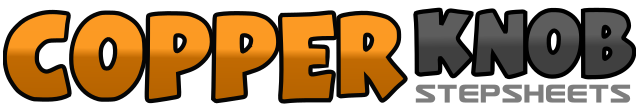 .......Count:0Wall:2Level:Improver two step.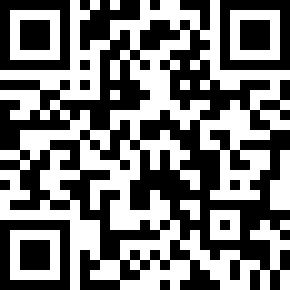 Choreographer:Max Perry (USA)Max Perry (USA)Max Perry (USA)Max Perry (USA)Max Perry (USA).Music:Drink, Swear, Steal & Lie - Michael PetersonDrink, Swear, Steal & Lie - Michael PetersonDrink, Swear, Steal & Lie - Michael PetersonDrink, Swear, Steal & Lie - Michael PetersonDrink, Swear, Steal & Lie - Michael Peterson........1&2-3-4Right shuffle forward (right-left-right), step left forward, step right forward5&6-7-8Left shuffle forward (left-right-left), step right forward, step left forward1&2-3-4Right shuffle to right side (right-left-right), rock left back, step right in place5&6-7-8Left shuffle to left side (left-right-left), rock right back, step left in place1-2&3-4&Step right to right side, hold, step left next to right, step right to right side, hold, step left next to right5-6Rock right to right side, step left in place (this is a right side rock step)7&8Cross right over left, step left to left side, cross right over left1-2&3-4&Step left to left side, hold, step right next to left, step left to left side, hold, step left next to right5-6Rock left to left side, shift weight onto right foot and turn ½ right7&8Left shuffle to left side (left-right-left)1&2&Touch cross right over left, step right next to left, touch cross left over right, step left next to right3&4&Touch right heel forward, step right next to left, touch left heel forward, step left next to right5&6&Touch right toe to right side, step right next to left, touch left toe to left side, step left next to right7&8Touch right toe to right side, hitch right knee, touch right toe to right side&1&2Swivel (twist) both toes in, swivel both toes out as you step right back, swivel both toes in, swivel both toes out as you step left back&3&4Swivel both toes in, swivel both toes out as you step right back, swivel both toes in, swivel both toes out&5&6Swivel both toes in, swivel both toes out as you step left back, swivel both toes in, swivel both toes out as you step right back7&8&Step left back, step right next to left, step left forward, step right up next to left but slight back (3rd foot position)1&2&3&4Step left slightly to left side -- toe turned out (1), rock right back & to right side slightly with ball of foot (&), step left in place toe turned out (2), continue for counts &3&4 you will make one full revolution to the left over counts 1-45&6&7&8Step right to right side toe turned out (5), rock left back & to the left side slightly with ball of foot (&), step left in place toe turned out (6), continue for counts &7&8 you will make one full revolution to the right over counts 5-81&2Step left diagonally forward (facing corner to right), rock right to right side with ball of foot, step left in place but turning slightly to face corner left of center3&4Step right diagonally forward, rock left to left side with ball of foot, step right in place but turning slightly to face corner right of center5&6&7&8Cross left over right, step right to right side, cross left behind right, step right to right side, cross left over right, hold as you clap twice (&8)1&2Step right back behind left, step left to left side, cross right over left3&4Left shuffle in place but turning ¾ left (left, right, left)5&6&Kick right forward, together, kick left forward, together7&8Kick right forward, rock right back with ball of foot, step left in place1-2Step right forward and turn ¼ right, touch left toe to left side3-6Cross left over right, step right to right side, cross left behind right, step right to right side&1-2Step left back, step right forward, hold3-4Turn ½ left as you place your weight onto the left foot, hold1-2-3&4Step right forward, step left forward, step right forward, step left next to right, step right back5-6-7&8Step left back step right back, step left back, step right next to left, step left forward&1-2Step left back, step right forward, hold3-4Turn ½ left keeping your weight back on your right foot!!, Hold5-8Rock left forward, step right in place, rock left back, step right in place&1-2Step left back, step right forward, hold3-4Turn ½ left keeping weight back onto your right foot again, hold&5-6Step left next to right, touch right toe forward, hold&7-8&Step right next to left, touch left toe forward, hold, step left next to right1-2Step right forward, step left forward3&4Step right forward, step left next to right, step right back5-6Step left back, step right back7&8Step left back, step right next to left, step left forward & pose for ending of song